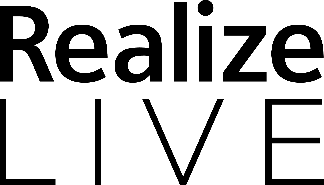 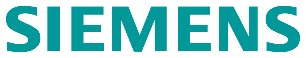 To: US EmbassyRe: Visa ApplicationOn behalf of:Dear ,This letter serves as an official invitation for you to attend Realize LIVE Americas 2024 which is taking place from May 13 - 16, 2024 at the Mandalay Bay Hotel in Las Vegas. Realize LIVE unites the Siemens global user community to advance innovation, engineer the circular economy, and drive change that’s as sustainable as it is profitable. This event is the place to get better acquainted with the services and software you already have, and to catch a sneak peek at the innovations coming soon.While in the United States,  will be residing at the following hotel:Name of hotel: Dates of stay:  to Confirmation Number: Hotel Phone: Hotel Address: 	Passport InformationCountry of Issue:  Passport No.:  		Birthdate:  			Issue Date:  		Expiration Date:  		Sincerely,Stacey GromlichStacey Gromlich, Director of Audience Engagements and Global Events,Siemens Digital Industries Software			